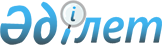 Об организации общественных работ в Успенском районе на 2009 год
					
			Утративший силу
			
			
		
					Постановление акимата Успенского района Павлодарской области от 27 января 2009 года N 39/1. Зарегистрировано Управлением юстиции Успенского района Павлодарской области 5 марта 2009 года за N 65. Утратило силу письмом акимата Успенского района Павлодарской области от 15 апреля 2010 года N 1-19/296      Сноска. Утратило силу письмом акимата Успенского района Павлодарской области от 15.04.2010 N 1-19/296.

      В соответствии с подпунктом 13), пункта 1 статьи 31 Закона Республики Казахстан "О местном государственном управлении в Республике Казахстан", пунктом 5 статьи 7, статьи 20 Закона Республики Казахстан "О занятости населения", Правилами организации и финансирования общественных работ, утвержденными постановлением Правительства Республики Казахстан от 19 июня 2001 года N 836 в целях обеспечения содействия занятости безработным гражданам акимат района ПОСТАНОВЛЯЕТ:



      1. Государственному учреждению "Отдел занятости и социальных программ Успенского района (Шаихова Г.Ж.) организовать по договорам с предприятиями и организациями (по согласованию) общественные работы для безработных района.



      2. Утвердить перечень предприятий и организаций, спрос и предложение, источники финансирования согласно приложению 1., в договорах предусмотреть объемы выполняемых работ.



      3. Утвердить виды общественных работ согласно приложению 2.



      4. Безработных из числа инвалидов 3-й группы и имеющих ограничения в труде по справкам врачебно-коллективной комиссии направлять на общественные работы в соответствии с состоянием их здоровья, по видам работ, рекомендуемым медицинскими учреждениями.



      5. Установить оплату труда лиц, привлекаемых к общественным работам в размере минимальной заработной платы, установленной по республике.



      6. Установить по отдельным видам продолжительность участия в общественных работах до одного года для безработных из целевых групп населения.



      7. Государственному учреждению "Отдел финансов" Успенского района (Жунуспаева С.О.) обеспечить своевременное финансирование общественных работ из районного бюджета в пределах выделенных средств.



      8. Контроль за выполнением настоящего постановления  возложить на заместителя Акима района Ильину Т.В.



      9. Настоящее постановление вводится в действие по истечении 10 календарных дней со дня первого официального опубликования.      Аким района                                Н.Ауталипов      Согласовано:      Начальник Государственного

      учреждения "Отдела по делам обороны

      Успенского района"                         Д.Буксман      26 января 2009 г.      Директор Казенного государственного

      Коммунального предприятия

      "Детско-юношеская спортивная школа"

      Управления физической культуры и спорта

      Павлодарской области, акимата

      Павлодарской области                       А.Калыков      26 января 2009 г.

Приложение 1           

к постановлению акимата Успенского

района от 2009  года N        Перечень

предприятий и организаций, спрос и предложение,

источники финансирования.

Приложение 2         

к постановлению акимата Успенского

района от 2009  года N     Перечень

видов общественных работ на 2009 год      1. Работы по ручной уборке территорий населенных пунктов; разборка и снос ветхих строений, погрузка мусора, вырубка кустарников и окос трав на бровках и откосах автодорог населенных пунктов, очистка от снега и снежных заносов, борьба с гололедом.

      2. Оказание помощи в строительстве и ямочном ремонте дорог, прокладке водопроводных, канализационных коммуникаций, весенних  дренажных работах.

      3. Оказание помощи в строительстве, восстановлении, реконструкции и ремонте жилья, общественных зданий и объектов социально-культурного назначения.

      4. Оказание помощи в восстановлении и ремонте памятников истории и культуры.

      5. Экологическое оздоровление (озеленение и благоустройство) сельских населенных пунктов.

      6. Помощь в организации масштабных мероприятий культурного назначения (спортивных соревнований, фестивалей). Организация зимнего и летнего досуга трудящихся; заливка катков, устройство лыжных трасс, зимних городков, детских спортивных летних площадок.

      7. Помощь в проведении республиканских и региональных общественных кампаний (опросов общественного мнения, участие в переписи населения, скота, и др.).

      8. Оказание помощи государственному учреждению "Отдел по делам обороны Успенского района" в проведении приписной и призывной компаниях.

      9. Оказание помощи участковым комиссиям в проведении подворных обходов.

      10. Помощь одиноким престарелым и больным инвалидам в заготовке кормов, дров, погрузке, разгрузке угля и др.

      11. Помощь в работе школьных столовых в качестве подсобных рабочих.

      12. Истопники печей в организациях социально-культурного назначения и общественных зданий.
					© 2012. РГП на ПХВ «Институт законодательства и правовой информации Республики Казахстан» Министерства юстиции Республики Казахстан
				Nп/пНаименование предприятий, организаций и учрежденийСпрос (заявленная потребность)Предложение (утверждено)Источник финансирования1.Государственное учреждение "Аппарат Акима Успенского сельского округа"6262районный бюджет2.Государственное учреждение "Отдел по делам обороны Успенского района" (по согласованию)44районный бюджет3.Казенное государственное коммунальное предприятие "Детско-юношеская спортивная школа" Управления физической культуры и спорта Павлодарской области, акимата Павлодарской области (по согласованию)33районный бюджет4.Государственное учреждение "Аппарат Акима села Каратай"44районный бюджет5.
Государственное учреждение "Аппарат Акима села Богатырь"55районный бюджет6.Государственное учреждение "Аппарат Акима Лозовского сельского округа"66районный бюджет7.Государственное учреждение "Аппарат Акима Ковалевского сельского округа"66районный бюджет8.Государственное учреждение "Аппарат Акима Козыкеткенского аульного округа"88районный бюджет9.Государственное учреждение "Аппарат Акима Ольгинского сельского округа"66районный бюджет10.Государственное учреждение "Аппарат Акима села Тимирязево"66районный бюджет11.Государственное учреждение "Аппарат Акима Равнопольского сельского округа"1313районный бюджет12.Государственное учреждение "Аппарат Акима Надаровского  сельского округа"88районный бюджет13.Государственное учреждение "Аппарат Акима Конырозекского сельского округа"88районный бюджет14.Государственное учреждение "Аппарат Акима села Таволжан"33районный бюджет15.Государственное учреждение "Аппарат Акима Новопокровского сельского округа"88районный бюджетИтого по району150150